15846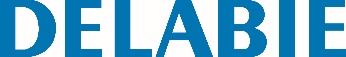 Chuveiro HOSPITAL com gatilho invertidoReferência: 15846 Informação para prescriçãoChuveiro HOSPITAL com gatilho invertido com cano desmontável e inclinável a 30° : abertura quando se larga o gatilho (obriga ao fecho da torneira de segurança no fim da utilização para evitar o risco de pressão constante no flexível).Jato forte para uma boa limpeza da bacia sem o risco de salpicos.Latão cromado e polipropileno branco.Fornecido com suporte parede branco com parafuso.